127576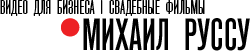 г. Москва ул. Новгородская 1Тел. +7 (918) 007-28-26https://mihailrussu.comДоговор № 2020-_______На обслуживание мероприятия ___.___.2020 г_____________________________________________________________________________________________________________________Паспорт:________________________________________________________именуемый (-ая, -ые) в дальнейшем «Заказчик», с одной стороны и Индивидуальный предприниматель «РУССУ МИХАИЛ», именуемый в дальнейшем «Исполнитель», с дугой стороны, заключили настоящий договор о нижеследующем:Предмет договораИсполнитель осуществляет съемку Мероприятия Заказчика, на условиях и в соответствии с данным Договором, в соответствии с выбранными Заказчиком услугами и ценами, указанными в данном Договоре.Эксклюзивный Исполнитель.Исполнитель, нанятый Заказчиком для проведения съемок мероприятия Заказчика, является Эксклюзивным Исполнителем.Подписывая данное соглашение, Заказчик принимает стиль и методы работы Исполнителя.Заказчик, по мере своих возможностей, должен обеспечить Исполнителю соответствующий доступ и возможность для исполнения своих обязанностей и выполнения задания, без вмешательства со стороны гостей присутствующих на Мероприятии (съемке), а также без каких-либо препятствий со стороны любых лиц, так или иначе задействованных в обслуживании Мероприятия (съемки) Заказчика.1.4 В соответствии с данным Договором, члены семьи, друзья Заказчика могут снимать на видео и фото мероприятие при условии, что они не мешают Исполнителю исполнять свои обязательства в соответствии с данным Договором.Депозиты и Платеж.В день подписания данного Договора, Заказчик обязан внести начальный страховой Депозит. Депозит является страховым платежом Исполнителю, внесенным Заказчиком. Размер  Депозита составляет	руб., это первая частьсуммы от цены приобретаемого Пакета (указанного в пункте 3) услуг Заказчиком. Вносимый страховой Депозит является гарантией резервирования Исполнителю даты данного заказа.В день проведения торжества Заказчик обязан оплатить вторую часть суммы депозита	руб., приобретаемогоПакета услуг (указанного в пункте 3).В случае неуплаты остатка стоимости приобретаемого пакета услуг, как это указанно в пунктах 2.1. и 2.2. данного Договора, Исполнитель оставляет за собой право не исполнять условий по данному Договору, в том числе не передавать готовый материал до тех пор, пока вся сумма не будет уплачена «Заказчиком» полностью. В случае возникновения данной ситуации Исполнитель имеет право удержать всю сумму страхового депозита в качестве штрафных санкций, при этом сумма по данному договору выплачивается полностью без учета Страхового Депозита.Цена.В соответствии с ценами Исполнителя и в соответствии с дополнительной договоренностью, Заказчик приобретает услуги стоимостью:Видеосъёмка - ________________________________________________________Фотосъёмка - _________________________________________________________Разное - ______________________________________________________________Заказчик 	                                                                    Исполнитель______________Поставка.В течение	рабочих дней с момента окончания съемок мероприятия Заказчика, Исполнитель передает Заказчикуготовый материал.Изменение даты Мероприятия.В случае изменений даты и/или времени проведения Мероприятия (съемок), Заказчик обязан уведомить Исполнителя в письменном виде обо всех произошедших изменениях, направив уведомление на имя Исполнителя по адресу указанному ниже или направить уведомление по электронному адресу mail@mihailrussu.com , но не позднее 30 календарных дней. В случае если Исполнитель не был поставлен в известность обо всех произошедших изменениях в соответствии с данным Договором, Исполнитель не несёт ответственности за неисполнения либо частичного исполнения условий данного договора. Устные предупреждения о произошедших изменениях не принимаются. В случае, когда письменные предупреждение было передано Исполнителю, в соответствии с условиями пункта 5 данного Договора, Исполнитель предпримет все от него зависящее, чтобы предоставить Заказчику сервис, указанный и описанный в данном Договоре.Отсрочка.В случае отсрочки, Заказчик может назначить новую дату Мероприятия, но при условии, что дата Мероприятия будет назначена в течение текущего календарного года или отсрочка даты проведения Мероприятия не будет являться отменой заказа в соответствии с условиями пункта 5 данного Договора.В случае если Заказчик пожелает по каким-либо причинам изменить дату Мероприятия и не менее чем за 30 (тридцать) календарных дней направит Исполнителю письменное уведомление, то уплаченный Депозит будет принят в счет оплаты услуг в полном объеме.В случае если Заказчик перенесет дату Мероприятия и письменно уведомит об этом Исполнителя менее чем за 30 (тридцать) дней, то уплаченный Депозит будет принят Исполнителем как штрафная сумма.Если Заказчик отменяет проведение Мероприятия (съемки), то вся сумма уплаченного Депозита будет удержана Исполнителем в счет оплаты штрафа за отмену.Право собственности на фотоматериалы и фильм/клип (видеоизображение).Использование фотоматериалов и фильма/клипа Заказчиком. Заказчик приобретает фотоматериалы и фильм/клип только для личного использования и не имеет права использовать их в коммерческих целях и/или передавать права коммерческого использования третьим лицам.Использование фотоматериалов и фильма/клипа Исполнителем. Для проведения маркетинга собственных услуг, Исполнитель обладает всеми авторскими и имущественными правами на весь фотоматериал и фильм/клип, отснятый в день Мероприятия Заказчика, в том числе правами на проведение дополнительного монтажа материала, на использование фотоматериалов и фильма/клипа в собственной рекламе или демонстрационном портфолио.Права, кроме Права копирования и воспроизводства. Исполнитель дает право Заказчику на воспроизводство фотоматериалов и фильма/клипа только для личного пользования. В случае демонстрации фотоматериалов и фильма/клипа Заказчика в Интернете, выставках и тому подобное, Заказчик обязан упомянуть Исполнителя, сделавшего данную работу.Исполнитель оставляет за собой право размещения авторской информации на фото и видеоматериалах, включая диск и/или упаковочный материал.Качество, обработка и выдача готового материала.В зависимости от условий на рынке, и в соответствии со своим профессиональным опытом, Исполнитель самостоятельно выбирает производителя видеокамер, используемых для видео съемки Мероприятия Заказчика. Исполнитель гарантирует Заказчику, что все материалы, используемые в работе, являются качественными, не просроченными и соответствующими техническим характеристикам производителя.Монтаж фильма Исполнитель осуществляет самостоятельно, выбирая на свой взгляд лучшие видеокадры и музыкальное сопровождение, в случае если Заказчик имеет желание использовать другое музыкальное сопровождение, то Заказчик обязан предоставить свой подбор музыки на цифровом носителе до начала монтажа фильма Исполнителем. Любой перемонтаж фильма оплачивается Заказчиком дополнительно, на условиях Исполнителя.Заказчик 		Исполнитель 	В случае, если при съемке произойдет событие, которое Заказчик пожелает исключить из финальной версии, или заказчиком были замечены какие либо технические ошибки пост-обработки Исполнителя - Заказчик обязан письменно или направив уведомление по электронному адресу mail@mihailrussu.com, проинформировать Исполнителя о своем требовании в течение 3 дней после получения готового материала. В ином случае Исполнитель резервирует эксклюзивные права на редактирование видеоматериалов. Дополнительное редактирование по желанию Клиента, производится Исполнителем из расчета 2000 руб./час монтажа материала.Исполнитель гарантирует полное видео освещение события и наличие запастного оборудования. Запись и/или включение отдельных частей события в финальную версию является неотъемлемым правом Исполнителя как Эксклюзивным Исполнителем видеоматериалов события.Изменение Заказа.В день Мероприятия, Заказчик может использовать сервис Исполнителя на условиях и в соответствии с приобретенным Пакетом (см. пункт 3). В случае если Заказчик  пожелает изменить заказ в день Мероприятия, и это в свою очередь  повлечет за     собой дополнительные расходы со стороны Исполнителя, включая расходы за дополнительный сервис, расходы на  арендные платежи, Исполнитель имеет право включить всю сумму понесенных дополнительных расходов  в  общую  сумму  расходов,  а Заказчик обязуется их оплатить.Ограничение ответственности (обстоятельства непреодолимой силы).В случае возникновения пожара, землетрясения, войны, забастовок или других форс-мажорных условий, повлекших за собой невозможность Исполнителем исполнить условия данного Договора, Исполнитель освобождается от любой ответственности, кроме возмещения финансовых затрат Заказчика, на услуги Исполнителя.Разное.В случае если Исполнитель работал на Мероприятии Заказчика более чем 6 часов, Заказчик обязан предоставить Исполнителю время для проведения ужина и отдыха, но не более одного часа, либо предоставить горячий ужин на месте проведения Мероприятия. Время определяет Исполнитель.12.2. Данный Договор подписан в двух экземплярах по одному у каждой из сторон.Дополнительные расходы (такие как транспортные расходы, оплата гостиницы, парковки и т. д.) являются сферой ответственности клиента и должны быть предоставлены в случае удаленной съемки.Настоящий Договор представляет собой полное соглашение между Сторонами и заменяет собой все предшествующие устные и письменные договоренности, заявления или соглашения между Сторонами, касающиеся предмета настоящего Договора. Ни изменения настоящего Договора, ни любые противоречащие или дополнительные условия, указанные Исполнителем, не имеют юридической силы, если они не подтверждены в письменной форме и не подписаны Сторонами настоящего Договора.Cтороны признают юридическую силу за дoкyмeнтами, подписываемыми aнaлoгом собственноручной подписи, воспроизведенными с помощью средств механического или иного копирования, электронно-цифровой подписи либо иного aнaлoга собственноручной подписи, п. 2 ст. 160 Гражданского кодекса РФРеквизиты сторон.«Заказчик»	«Исполнитель»Физ. Лицо:  	Тел:	 EMail:  		Физ. Лицо:  			 Тел:	 EMail:  		__________________________________ИП "РУССУ МИХАИЛ"   ОГРНИП 319715400015473г. Москва, ул. Новгородская 1 т. +7 (918) 007-28-26м.п.От 	.	2020 г.г. Москва